                                                               АдминистрацииПодгорненского  сельского  поселенияПОСТАНОВЛЕНИЕ 28.12.2018                                                  № 113                                                      с.ПодгорноеОб  утверждении   кадрового    резервадля замещения вакантных должностей муниципальной службы АдминистрацииПодгорненского сельского поселения на 2019 год          В целях создания единой системы формирования и подготовки кадрового резерва для замещения вакантных должностей муниципальной службы Администрации Подгорненского  сельского  поселения                                                         ПОСТАНОВЛЯЮ:1. Утвердить  список  кадрового резерва для замещения  вакантных  должностей муниципальной  службы  Администрации  Подгорненского сельского  поселения Ремонтненского района на 2019 год согласно приложению. 2. Постановление вступает в силу со дня его официального обнародования. 3. Контроль за исполнением постановления оставляю за собой.Глава Администрации Подгорненского сельского  поселения                                                                      Л.В.Горбатенко                            Приложение к постановлению АдминистрацииПодгорненского сельского поселенияот 28.12.2018 № 113СПИСОКкадрового резерва для замещения вакантных должностей муниципальной службыАдминистрации Подгорненского сельского   поселения№ п/пНаименование должностиФ.И.О.Дата рожде-нияОбразование (когда, что окончил) специальность по диплому) когда и где прошел переподготовку(повышение квалификации)Дата назначения на замещающую должностьСтаж  муници-пальной службы1.Начальник сектора экономики и финансовАдминистрации  Подгорненскогосельского поселения ЛубяницкийСергей Михайлович02.04.1962Высшее,1987 г., Ростовский-на-Дону ордена «Знак Почета» институт народного хозяйства,  по специальности «Планирование сельского хозяйства»01.01.200613 лет Резерв:Муниципальное  учреждение "Центр социального обслуживания граждан  пожилого возраста и инвалидов Ремонтненского района", заведующая  отделения  социального обслуживания МошненкоМарина Владимировна29.11.1978Высшее,2002 г. , Московский государственный  социальный университет по специальности «Бухгалтерский  учет и аудит»Ведущий специалист по вопросам экономикиАдминистрации  Подгорненскогосельского поселения Белова Елена Викторовна06.09.1966Высшее, 1988г., Новочеркасский ордена «Знак Почета» инженерно-мелиоративный институт по специальности «Гидромелиорация» 11 лет 4 месяца2.Главный специалист по общим вопросамАдминистрации  Подгорненского сельского поселения ОлейниковаИрина Васильевна02.06.1974Высшее, 2008г.,НОУ ВПО Московский экономико-финансовый институт по специальности "Бухгалтерский учет, анализ и аудит",02.03.200917 лет 5 месяцевРезерв:Учитель, МБОУ "Подгорненская средняя образовательная школа"Гасымова Евгения Ивановна15.12.1967Высшее, Таганрогский государственный педагогический  институт,  по специальности "педагогика и методика воспитательной работы", 1989 год3.Ведущий специалист по вопросам жилищно-коммунального хозяйства, градостроительства,   чрезвычайных ситуаций и пожарной безопасности, вопросам мобилизации Ковалева Маргарита Ивановна02.09.1977Высшее, 2016г., НО ЧУВО "Московский финансово-промышленный университет "Синергия",  по специальности "Финансы и кредит"02.07.20186 месяцевРезерв:Директор МКУК «Подгорненский сельский дом культуры»РостенкоНиколай Иванович20.07.1961Высшее, 1985 г.,Азово-Черноморский институт механизации сельского хозяйства по специальности «Механизация сельского хозяйства»4.Главный специалист по бухгалтерскому учёту Администрации  Подгорненского сельского поселения Лемешко Тамара Николаевна19.03.1967Высшее,2012г., Автономная некоммерческая организация высшего профессионального  образования "Московская открытая социальная академия, экономист по специальности «Бухгалтерский учет, анализ и аудит»01.01.200613 летРезерв:Главный бухгалтер МКУК "Подгорненский сельский дом культуры"ПшеничнаяЕлена Викторовна02.09.1977Высшее, 2016г., НО ЧУВО "Московский финансово-промышленный университет "Синергия",  по специальности "Финансы и кредит"5.Ведущий специалист по вопросам экономикиАдминистрации  Подгорненскогосельского поселения Белова Елена Викторовна06.09.1966Высшее, 1988г., Новочеркасский ордена «Знак Почета» инженерно-мелиоративный институт по специальности «Гидромелиорация»10.08.200612 лет 4 месяцаРезерв:Заместитель главного ветеринарного врача СПК племзавод «Подгорное»МоскалёваНина Алексеевна04.09.1991Высшее, 2014 г., ФГБУ ОУВПО «Донской государственный аграрный университет», по специальности «Ветеринария» 6.Ведущий специалист по земельным и имущественным отношениямЛубяницкая Светлана Васильевна16.04.1967Среднее -специальное, 1986 г. Новочеркасский механико-технологический техникум им А.Д. Цурюпы по специальности «Хранение зерна и продуктов переработки»02.03.20099 лет 10 месяцевРезерв:Ведущий специалист-операционист центра удаленного доступа МФЦ «Многофункциональный  центр по предоставлению государственных и муниципальных услуг», в с.Подгорное ЕвенкоОльга Николаевна27.05.1978Среднее-специальное, 1998 г., Элистинский педагогический  колледж по специальности «Дошкольное воспитание»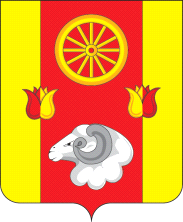 